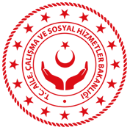  					T.C.AİLE, ÇALIŞMA VE SOSYAL HİZMETLER BAKANLIĞIVEKALET FORMUVekalet Veren Kullanıcı Adı Soyadı:……………………………………………………………..Vekalet Verilen Birim Adı:………...……………………………………………………………..Vekalet Alan Kullanıcı Adı Soyadı:………………………………………………………………Vekalet Bırakma Nedeni:…………………………………………………………………………Vekalet Başlangıç Tarihi (GG/AA/YY):………………………………………………………….Vekalet Bitiş Tarihi (GG/AA/YY):……………………………………………………………….Dahili Telefon:..................              Tarih ve İmza        						   Tarih ve İmzaVekalet Veren Kullanıcı/Üst Yetkili Amir                Vekalet Alan Kullanıcı/Üst Yetkili Amir*Amirin imza ve Birim Kaşesi bulunmak zorundadır.